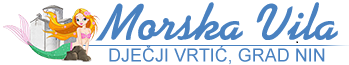                                                            Ulica dr. Franje Tuđmana 5, 23232 NIN  Tel./fax. 023 264 196; E-mail: morskavila@optinet.hr ;www. vrtic-morska-vila.hr, OIB: 52231121132KLASA: 601-02/24-01/02URBROJ: 2198-10-08-02-24- 20                                                                                            Nin,  06. lipnja 2024.  godine DNEVNI RED:                                                                                                                                                                                          Na prijedlog predsjednice Upravnog vijeća, gospođe Ines Jakovčević,pozivamo vas na 23.elektroničku sjednicu Upravnog vijeća D.V. „Morska vila“ Nin zbog nedovoljnog broja članova Upravnog vijeća na sjednici koja se trebala održati 05.lipnja 2024.godine. Dva člana upravnog vijeća su se opravdala da ne mogu doći,a jedan nije došao jer nije vidio poziv te se nije nikako očitovao. Verifikacija zapisnika sa 21. i 22. sjednice Upravnog vijeća DV Morska vila Nin.Donošenje odluke o zasnivanju radnog odnosa po objavljenom natječaju za zdrastvena voditeljica / zdrastveni voditelj (dodatni rad, osam (8) sati tjedno na neodređeno Odluku o donošenju I. Izmjena i dopuna financijskog plana za 2024. godinu, nakon dobivene suglasnosti OsnivačaOdluku o prihvaćanju Godišnji izvještaj o izvršenju financijskog plana Dječjeg vrtića „Morska vila“ Nin za 2023.godinu.Molim  da se glasovanje obavi putem elektroničke pošte na e-mail: morskavila@optinet.hr, Od  07. lipnja 2024. godine do 10.lipnja.2024. godine do 15:00 sati temeljem čega će se sačiniti zapisnik                                                                                                       PREDSJEDNICA UPRAVNOG VIJEĆA                                                                                                                    Ines Jakovčević